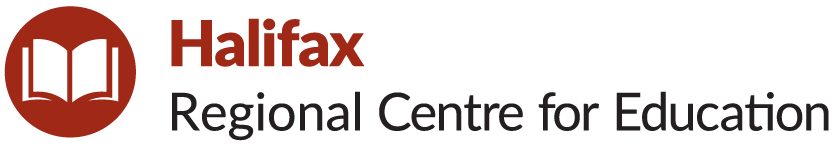 School Advisory CouncilAnnual Report – June 2023Statements of Revenues and Expenditures:Please return to School Supervisor by Monday June 26, 2023. Thank you.SchoolGeorges P Vanier SchoolPlease list SAC members including names, membership type (i.e., parent, community member, staff), and role (i.e., Chair, Vice Chair).Andrea Pugsley-Connell Principal, Sheila Lane Chair, Damion Pollard Vice Principal, Tammy Murray Vice Principal, Carolyn Meek Administrative Assistant, Lynne MacKinnion Teacher Representatative, Secretary, Gwen Butcher Holland Road Parent Rep, Heather Hopkins Parent Rep, Erin Donahoe Irwin, Ash Lee Jefferson Parent Rep, Jaquie Cohen Parent Rep, Kelli MacDonald Community Representative, Angela Rudderham Waverley Memorial Parent Representative, Roberta Sullivan Oldfield Parent Rep, Kai Tilford and Megan Thompson Student Reps.Please describe a summary of work undertaken by the SAC to improve student achievement and school performance.We discussed the math short cycle planning and literacy goals for Georges P Vanier. As a SAC it was decided to purchase chromebook’s to support these two goals.Our SAC in the Fall were invited to professional learning about our learning and Well-Being goals.  We continued to build on this work in our SAC meetings. We discussed Coaches work with our math teams and our literacy work. We discussed our Well Being goals.The SAC participated in Engagement in the School Food Policy and completed the Annual SAC survey.Please list any significant milestones and success stories that the SAC would like to highlight.We added students to the SAC in January and students were active members of the SAC giving a report each meeting. We build on the PD offered to the SAC before Jan and we discussed our three goals and updates at every meeting to engage in conversations about short cycle planning and the work of coaches at Georges P Vanier. We shared math goals that teachers were working on.Please describe any related sub-committee work undertaken by SAC members (e.g., School Options Committee).We did not have any sub committees this year.Expenditures supporting the school improvement plan (e.g., providing resources to support math and literacy instruction).The SAC decided to invest in 11 Chromebook to support the school this year. This will support both our Math and our Literacy goals.Expenditures supporting policy development and implementation (e.g., supporting and promoting new policies).We did not use any funds to support new policy development.Expenditures covering operational expenses; up to 20 per cent of provincial SAC funding may be used as operational expenses, if necessary, to encourage and support member participation).Opening Balance: 5674.00Operational Expenses: 113.40Chromebook costs: 5313.00Remainder 247.60